Двенадцатая  сессия Собрания депутатов муниципального образования  «Визимьярское сельское поселение»третьего созываРЕШЕНИЕСобрания депутатов муниципального образования«Визимьярское сельское поселение»от 10 марта  2016 года  №79О внесении изменений в решение Собрания депутатов Визимьярского сельского поселения от 05.05. 2012 года  №113 «Об утверждении квалификационных требований для замещения должностей муниципальной службы в муниципальном образовании «Визмьярское сельское поселение» (в новой редакции)В соответствии с Федеральным законом от 2 марта 2007 года №25-ФЗ«О муниципальной службе в  Российской Федерации» ( в редакции от 29.12.2015 г) и Федеральным законом от 25 декабря 2008 года №273-ФЗ «О противодействии коррупции» ( в редакции от 28.11.2015 г.) Собрание депутатов Визимьярского сельского поселения р е ш а е т:1. Внести в квалификационные требования для замещения должностей муниципальной службы в муниципальном образовании «Визимьярское сельское поселение», утвержденные решением Собрания депутатов муниципального образования «Визимьярское  сельское поселение» от 05 мая 2012 года №113 следующие изменения:В пункте 3 и 4  слова «государственной службы» исключить.Глава муниципального образования«Визимьярское сельское поселение»председатель Собрания депутатов                              С.М.Лежнина           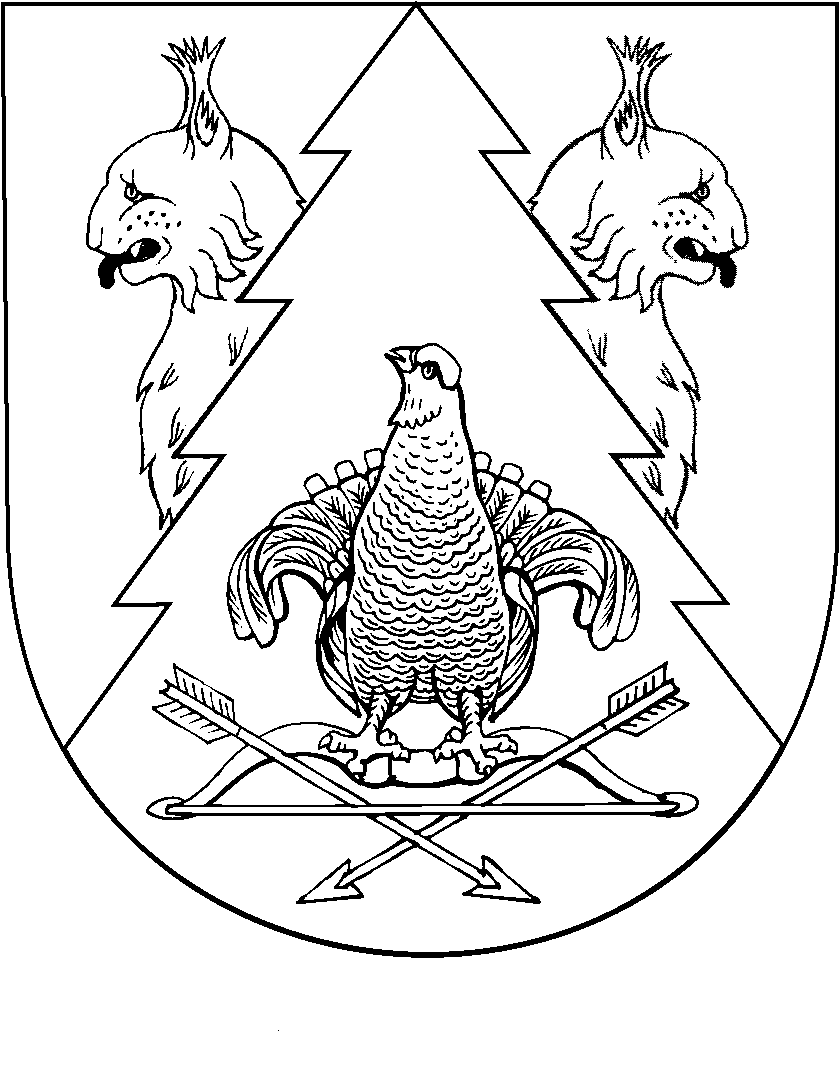 